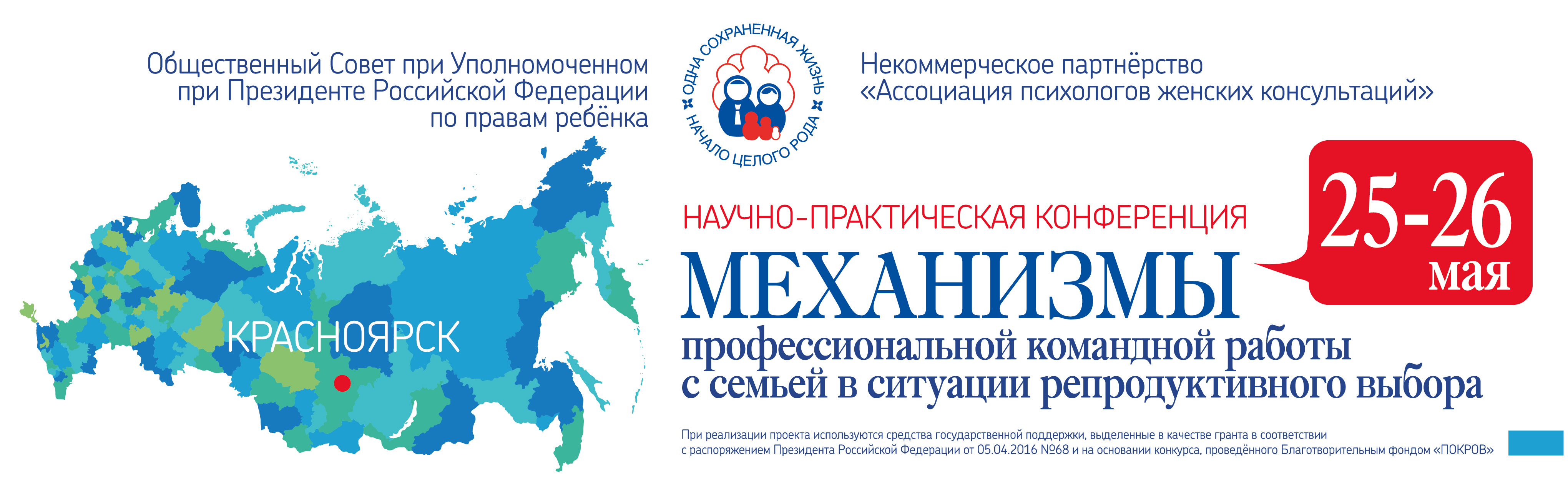 Общественный Совет при Уполномоченном при Президенте Российской Федерации по правам ребенкаМинистерство здравоохранения Российской ФедерацииПравительство Красноярского краяМинистерство здравоохранения Красноярского краяНекоммерческое партнерство «АССОЦИАЦИЯ ПСИХОЛОГОВ ЖЕНСКИХ КОНСУЛЬТАЦИЙ»Межрегиональная научно-практическая конференция"Механизмы профессиональной командной работы с семьей в ситуации репродуктивного выбора"При реализации проекта используются средства государственной поддержки, выделенные в качестве гранта в соответствии с распоряжением Президента Российской Федерации от 05.04.2016 №68 и на основании конкурса, проведенного Благотворительным фондом «ПОКРОВ»г. Красноярск25-26 мая 2017 годаИНФОРМАЦИОННОЕ ПИСЬМОГлубокоуважаемые коллеги, дорогие друзья!Приглашаем Вас принять участие в работе межрегиональной научно-практической конференции с международным участием «Механизмы профессиональной командной работы с семьей в ситуации репродуктивного выбора», посвященной многолетнему опыту работы в области доабортного консультирования. В течение длительного периода российской истории профилактика абортов понималась как предотвращение нежелательной беременности путём популяризации средств контрацепции. Сегодня Министерство здравоохранения РФ определяет профилактику абортов как систему мер, направленную, в случае наступления беременности, на её вынашивание и роды. Эффективным и малозатратным механизмом предотвращения искусственного прерывания беременности является методика психологического доабортного консультирования. Это способ, с помощью которого реально не только достичь весьма позитивных демографических результатов, но, что не менее важно, сохранить женское репродуктивное здоровье, стабильность и гармонию отношений внутри сотен тысяч семей. Актуальность проведения конференции вызвана необходимостью аккумулирования и распространения в системе здравоохранения РФ эффективных механизмов командной работы с женщиной и её семьёй в ситуации репродуктивного выбора.Среди основных направлений работы конференции -  осветить современное состояние работы в области доабортного консультирования в целом в стране, аккумулировать наиболее успешный опыт регионов РФ. Предполагается затронуть актуальные вопросы исследования психологических аспектов формирования ценностных установок, которые способствуют принятию решения о сохранении беременности; проблемы подростковых беременностей; вопросы психосоматических нарушений репродуктивной системы женщин; проанализировать межведомственное взаимодействие в области оказания помощи беременным женщинам и их семьям. В качестве отдельной задачи работы конференции предполагается обсуждение вопроса выработки единого подхода к организации работы психолога учреждений родовспоможения, единых методических разработок в области психологического консультирования кризисных беременных.Формат конференции предполагает участие специалистов различных профессиональных позиций, заинтересованных в развитии доабортного консультирования в системе здравоохранения; становления системы повышения квалификации специалистов, работающих с женщиной в ситуации кризисной беременности, включая экономические, правовые, организационно-управленческие, политические аспекты.Место проведения конференции: Выставочно-деловой комплекс MixMax г. Красноярск, ул.Телевизорная, 1, строение 9.Информация о конференции размещена на сайте: http://www.kroppl.ru/Официальные группы в социальных сетях: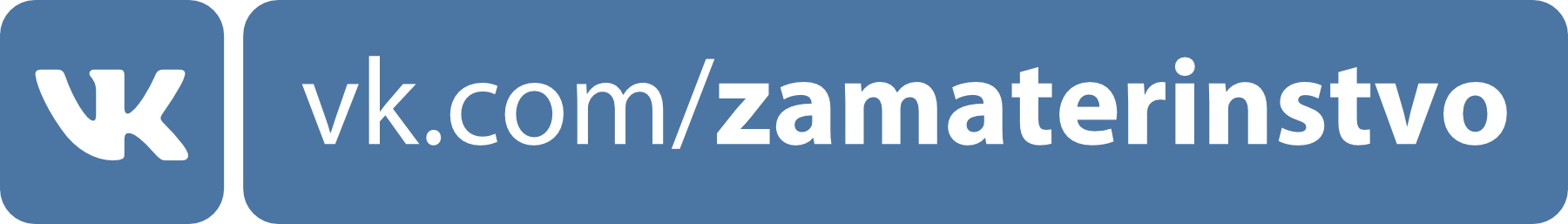 www.facebook.com/groups/assocpjk/В работе конференции ожидается участие научных сотрудников и врачей, организаторов здравоохранения, врачей акушеров-гинекологов, психологов, психотерапевтов, специалистов по социальной работе и других специалистов, принимающих участие в оказании помощи женщинам и их семьям в ситуации принятия решения о сохранении/прерывании беременности.Программный  комитет  конференции:Председатель - Коченов Андрей Юрьевич – Председатель Общественного Совета при Уполномоченном при Президенте РФ по правам ребенка, Директор НП «Ассоциация психологов женских консультаций»Сопредседатель - Натаров Сергей Васильевич - депутат Государственной Думы РФ VII созыва от Красноярского краяПредставитель Министерства здравоохранения РФЯнин Вадим Николаевич – министр здравоохранения Красноярского краяАртюхов Иван Павлович - Ректор Красноярского государственного медицинского университета им. профессора В.Ф. Войно-ЯсенецкогоОргкомитет конференции:Елинская А.А., Рагулина Е.В., Шудрова О.А., Евдокимова Е.Н.Заявки на участие в конференции принимаются до 20 апреля .Нижеприведенную форму заявки на участие в конференции следует направлять по электронному адресу assoc.pjk@gmail.comПубликация и оформление тезисов:Материалы конференции будут опубликованы в электронном виде на сайте и в сборнике  конференции. Публикация докладов производится бесплатно.Правила оформления: название тезисов, авторы (фамилия и инициалы), учреждение, город, текст доклада (формат файла Microsoft Word 2000/2007/ХР, шрифт "Times New Roman", размер 12, через 1,5 интервала; 2 500 знаков, включая интервалы,). После текста доклада приводится информация об авторах (фамилия, имя, отчество полностью, учреждение, в котором работает каждый из авторов, контактный телефон автора, электронная почта). Тексты принимаются по электронной почте: assoc.pjk@gmail.com с пометкой «Публикация в материалах конференции «Механизмы профессиональной командной работы с семьей в ситуации репродуктивного выбора». Название файла должно начинаться с фамилии автора (авторов).Образец оформления статьиА.И. Иванов «Особенности работы с беременной женщиной в трудной жизненной ситуации» или А.И. Иванов, М.В. Петров, О.Н. Павлов «Особенности работы с беременной женщиной в трудной жизненной ситуации». Вместе с докладами обязательно должна быть направлена нижеприведенная форма заявки на участие в конференции.Прием текстов до 25 апреля 2017 года. Оргкомитет оставляет за собой право отказать в публикации работы. По вопросам публикации обращаться по телефонам: Реквизиты для справок:По вопросам организации проведения конференции ипубликаций в сборнике. Красноярск, ул. Карла Маркса, 48, оф.10-01 тел: 8 965-917-66-84 Рагулина Елена Васильевна       тел: 8-983-202-46-99 Шудрова Ольга АлександровнаЭлектронная почта: assoc.pjk@gmail.comПо вопросам бронирования мест в гостиницах Тел/факс: 8 (391) 252-99-56 Электронная почта: assoc.pjk@gmail.comтел: 8-923-360-40-04 Евдокимова Елена НиколаевнаЗаявкана участие в межрегиональной научно-практической конференции«Механизмы профессиональной командной работы с семьей в ситуации репродуктивного выбора»(г. Красноярск, 25-26 мая .)Ф.И.О. _______________________________________________________________________________________________________Место работы:____________________________________________________________________________________________Должность, ученая степень:___________________________________________________________________________Адрес для переписки (рассылки сборника):        домашний             	  служебный  Индекс:_______________  Город, ____________________________________________________________________________ Улица: ____________________________________________  дом _________ корпус ______ квартира ________Код __________ Тел. __________________________ Факс _____________________________Е-mail: _____________________________________Прошу зарегистрировать меня как участника конференции «Механизмы профессиональной командной работы с семьей в ситуации репродуктивного выбора», в качестве:  слушателя   докладчика  опубликовать статью в сборникеНазвание доклада: _________________________________________________________________Содокладчики: ____________________________________________________________________Форма участия:     участие без выступления                                   устное пленарное сообщение		          устное секционное сообщение                                  мастер-класс Прошу выслать информацию о размещении в гостиницахБронирование мест в гостинице:  одноместный номер                           двухместный номерДата заезда: _________________ мая 2017 годаПланирую прибытие:                          ж/д транспортом;  авиатранспортом                             автомобильным транспортомДата   «____» ______________ 2017 г.          			Подпись ______________________________